The Honourable Society of Lincoln’s 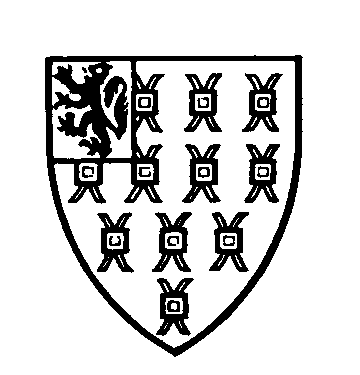 Application for rent assistance relating to the direct impact of the COVID-19 pandemicCompleted application forms must be submitted via email to: rentassistance@lincolnsinn.org.uk. Which type of lease do you hold with the Inn?Bar tenant 		Commercial tenant 		Contact and Property Details:Please note: All information provided and supporting evidence will be treated in confidence and in accordance with latest GDPR requirements.Consideration will only be given if hardship has been demonstrated to relate to COVID-19 Decisions will be made by a small committee of Benchers, based on anonymised information. Please note that any Guarantor(s), will need to be notified of any change in payment terms agreed, and their agreement may be required before any application is approved. Interest may be charged should the revised payment terms not be adhered to. Please answer the relevant questions:For which quarter of rent are you seeking assistance?  What form of assistance are you seeking?  Agreement to monthly payment in arrears: 	Deferral of Rent: If you are seeking deferral, please set out the repayment arrangements which you would propose:…………………………………………………………………………………………………………… ……………………………………………………………………………………………………………………………………………………………………………………………………………………………………………………………………………………………………………………………………… …………………………………………………………………………………………………………………………………………………………………………………………………………………………Please provide a short description of the impact of the pandemic on your organisation or personal circumstances that have resulted in hardship: …………………………………………………………………………………………………………… ……………………………………………………………………………………………………………………………………………………………………………………………………………………………………………………………………………………………………………………………………… …………………………………………………………………………………………………………………………………………………………………………………………………………………………Have you applied for any of the following government assistance? If the assistance is a loan or deferral, please note when the liability is due.Other – please specify …………………………………………………………………………………………………………… ………………………………………………………………………………………………………………………………………………………………………………………………………………………… ………………………………………………………………………………………………………………………………………………………………………………………………………………………… ……………………………………………………………………………………………………………Please explain how the pandemic has impacted income and/or trading profits. …………………………………………………………………………………………………………… ……………………………………………………………………………………………………………………………………………………………………………………………………………………………………………………………………………………………………………………………………… ……………………………………………………………………………………………………………Please attach, where possible, relevant financial data to demonstrate the impact of the pandemic, with relevant comparable data from previous periods.Please provide the following balances held in the name of the entity as of today:Please identify any significant liabilities due imminently:    …………………………………………………………………………………………………………… …………………………………………………………………………………………………………………………………………………………………………………………………………………………Have you been able to claim on your insurance policies for loss of income, business interruption or sickness cover?Insurance claim made?  Yes 	 No  Application successful? Yes 	 No  Value offered/received: £ …………….Please provide any additional details: ………………………………………………………………………………………………………… …………………………………………………………………………………………………………………………………………………………………………………………………………………………Have you or do you plan to seek financial assistance from any other organisation or scheme not detailed above?Yes 		NoName of  other organsiation: ……………………………………………………….Application successful? Yes 	 No  Value offered/received: £ ……………. Please provide any other information you think relevant in order to assist the Inn in reaching its decision in accordance with its published policy.Additional Information provided: Yes 	 No  DeclarationI, (name) …………………………………………………… confirm I have the authority to provide such information.Date: …………………….I, (name)……………………………………………………. confirm that the information I have given is true to the best of my knowledge and belief. Anne SharpUNDER TREASURER________      TREASURY OFFICE: 020 7405 1393         FAX: 020 7831 1839                                TREASURY OFFICE                                  ’S                                     WC2A 3TL                                TREASURY OFFICE                                  ’S                                     WC2A 3TLChambers or Commercial TenantsChambers or Company name:Practice area(s) or nature of the businessDemised premises application refers to (add a further sheet if required)Contact Name:Position:Email AddressContact telephone number:25 June to 28 September 2020What proportion of rent do you wish to be considered?1 month/ 2 months/ full quarter29 September to 24 December 2020What proportion of rent do you wish to be considered?1 month/ 2 months/ full quarter25 December 2020 to 24 March 2021What proportion of rent do you wish to be considered?1 month/ 2 months/ full quarterCoronavirus business interruption loan scheme  Application pending/ decision madeValue awarded £………..Repayment due: VAT return deferral schemeApplication pending/ decision madeValue deferred: £………..Repayment due: Business Rates HolidayApplication pending/ decision madeValue waived: £………..Repayment due: Coronavirus Job retention schemeMonthly payment expected: £………..Statutory Sick Pay rebateRebate received: £………..Support for businesses paying tax: Time To Pay ServiceApplication pending/ decision madeValue deferred: £………..Repayment due:Value of all work billed and paid as of the month end for the last three months :Value of all work billed and paid as of the month end for the last three months :Month:Value: £………………..MonthValue: £………………...MonthValue: £………………..Value of all work billed that remains unpaid, split in 30 day periods, as of the month end for the last three months: Value of all work billed that remains unpaid, split in 30 day periods, as of the month end for the last three months: Month:Value: £………………..MonthValue: £………………...MonthValue: £………………..Value of any work that has been completed but not yet billed for the last three months:Value of any work that has been completed but not yet billed for the last three months:Month:Value: £………………..MonthValue: £………………...MonthValue: £………………..Value of any work that is currently ongoing but not yet completed or billed for the last three months:Value of any work that is currently ongoing but not yet completed or billed for the last three months:Month:Value: £………………..MonthValue: £………………...MonthValue: £………………..Annual Financial StatementsPeriod Covered:Monthly Management AccountsPeriod Covered:Quarterly Management AccountsPeriod Covered:Bank Balance: £…………………..Investment Value: £…………….Savings/Instant Access Balance: £…………..